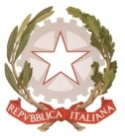 MINISTERO DELL’ISTRUZIONE DELL’UNIVERSITÁ DELLA RICERCAUFFICIO SCOLASTICO REGIONALE PER IL LAZIOLICEO SCIENTIFICO STATALE“TALETE”Alle Studentesse a agli StudentiAi GenitoriAi DocentiAl Personale ATA		Alla DSGA Sig.ra P.LeoniSito webRoma, 30 Ottobre 2020CIRCOLARE N. 77Oggetto: Turnazione classi dal 2 al 27 Novembre  In ottemperanza alle disposizioni del DPCM del 25 Ottobre, che prevedono l’incremento della Didattica digitale Integrata non inferiore al 75% delle attività didattiche, si comunica che per le settimane dal 2 al 27 Novembre le classi in presenza osserveranno la seguente rotazione:Le classi prime assegnate alla succursale di via Cola di Rienzo (corsi A, D ed E) continueranno a recarsi in quella sede, seguendo la predetta rotazione.Seguirà a breve il prospetto degli scaglionamenti di ingressi ed uscite della settimana 1.Il Dirigente scolasticoProf.  Alberto CataneoFirma autografa sostituita a mezzo  stampa ai sensi dell’art. 3 comma 2 del d.lgs. n.39/1993Settimana 1 SEZIONI C, D + 2H dal 2/11Settimana 2 SEZIONI E, F dal 9/11Settimana 3SEZIONI G, H, M dal 16/11Settimana 4 SEZIONI A, B, Ldal 23/11